Что такое КДН? Деятельность комиссии по делам несовершеннолетних  	В этой статье мы поговорим с вами о государственном учреждении, чье значение трудно переоценить. Ведь не все знают, что такое КДН. Исправим ситуацию, раскрыв буквосочетание, познакомившись с его значением, а также деятельностью, полномочиями данной организации. Что такое КДН: расшифровка аббревиатуры           Начнем с буквосочетания. Расшифровка КДН - комиссия по делам несовершеннолетних. Нередко можно встретить сочетание КДН и ЗП (комиссии по делам несовершеннолетних и защите их прав). Сокращенно организацию в окружении контекста называют просто комиссией. Что такое КДН? Коллегиальный орган комплекса по профилактике безнадзорности, правонарушений детей и подростков до 18 дет. Данные системы создаются высшими органами исполнительной госвласти субъектов РФ, структурой местного самоуправления. Теперь мы в курсе, что такое КДН в школе, расшифровки буквосочетания. Идем далее.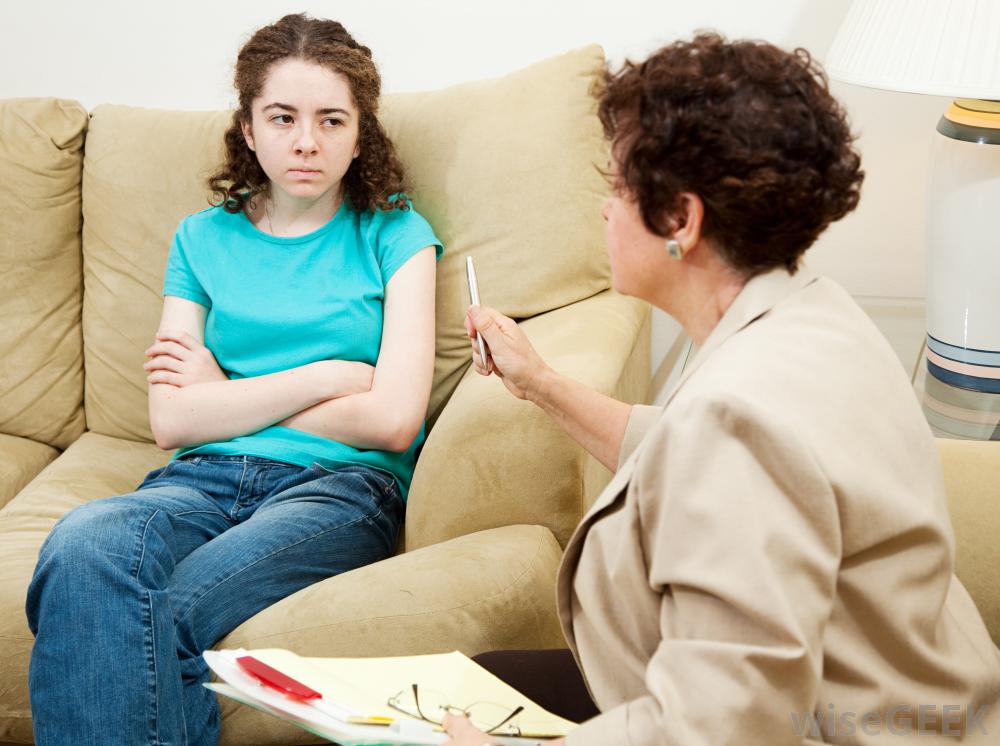  Обоснование создания организации    Цели учреждения КДН следующие: - 	Координация работы всей системы профилактики беспризорности и правонарушений подростков и детей. - 	Предотвращение детской преступности, беспризорности в среде несовершеннолетних. - 	Выявление и устранение причин, что могут привести к антиобщественному поведению детей и подростков. - 	Что такое КДН? Это и защита прав несовершеннолетних.- 	Социальная, педагогическая, психологическая реабилитация детей и подростков, находящихся в трудном жизненном положении. -	Выявление и пресечение отдельных случаев вовлечения несовершеннолетних в преступный мир, антиобщественную деятельность.     Главные цели КДН У КДН района, субъекта, города и всей федерации будут одни и те же основные задачи. Последних можно выделить три:  1.	Обеспечение защиты законных интересов и прав несовершеннолетних. 2.	Психолого-социальная педагогическая реабилитация детей и подростков, находящихся в трудной, опасной для несовершеннолетнего ситуации. Сюда же можно отнести случаи не лечебного детского употребления психотропных и наркотических препаратов. 3.	Выявление и пресечение случаев вовлечения детей и подростков в общественно опасную, преступную деятельность. 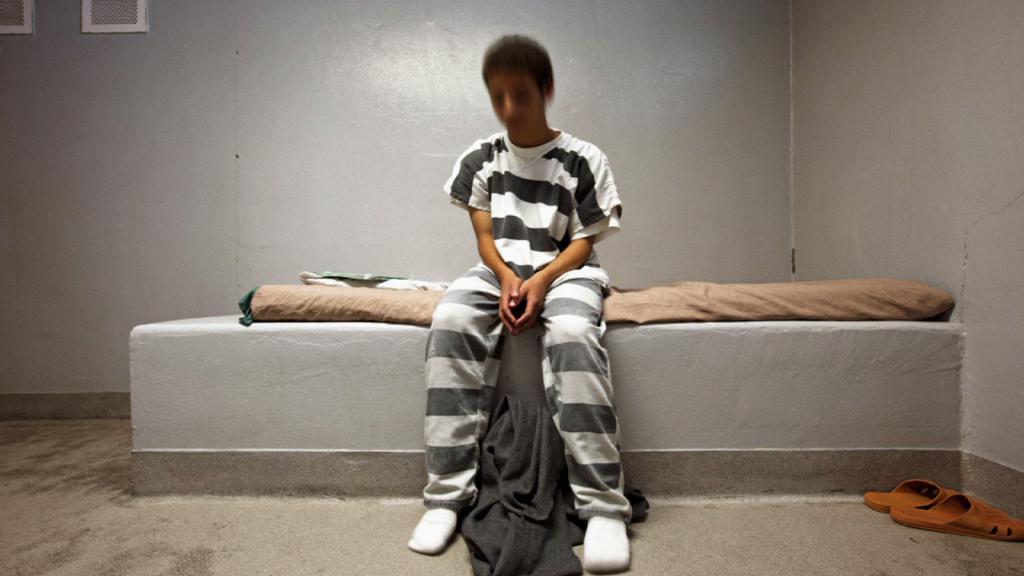 Задачи учреждения Учет в КДН "трудных" подростков - далеко не единственная задача организации. К ним (задачам) можно отнести следующее: 1. Меры по восстановлению и защите прав несовершеннолетних. 2. Контроль за предоставлением детям и подросткам должных условий содержания, соцобеспечения, образования, охраны здоровья, воспитания. 3. Меры по защите несовершеннолетних от насилия (физического, сексуального, психологического и проч.), вовлечения их в антисоциальную деятельность (бродяжничество, воровство, попрошайничество, распитие спиртного, прием одурманивающих, психотропных препаратов, наркотиков), а также от иных противоправных действий, что не относятся к преступлениям по УК и правонарушениям по КоАП. 4. Работа по выявлению детей-беспризорников, родителей, опекунов и попечителей, должным образом не выполняющих обязанностей по воспитанию и содержанию несовершеннолетнего, лиц, отрицательно влияющих на подростков. Вторая задача - учет в КДН таковых граждан. 5.  Выявление причин детской преступности, беспризорности, их анализ. 6. Контроль за содержанием несовершеннолетних в учреждениях по профилактике детских преступлений и беспризорности. 7. Рассмотрение материалов в отношении тех подростков, что не достигли возраста ответственности за совершенное правонарушение, преступление. 8. Рассмотрение дел об аморальном, противоправном поведении ребенка или подростка, его антиобщественной деятельности. 9. Административная юрисдикция как в отношении несовершеннолетнего гражданина, так и его родителей, законных представителей. 10. Иные задачи, что подразумеваются для данного учреждения российским законодательством. Система российских КДН Разбирая, что такое КДН, рассмотрим состав системы данных учреждений в Российской Федерации: - Правительственная комиссия по делам подростков и детей, защите их законных прав. - Комиссии, что создаются по велению высшей государственной исполнительной власти субъектов федерации. Они призваны осуществлять свою деятельность в рамках данных регионов (региональные КДН).-  Комиссии, что учреждаются системой местного самоуправления. Ведут свою деятельность в пределах какого-либо муниципалитета. Среди них выделяются районные в сельской местности, городские, районные в рамках одного города. Состав КДН Каждая из комиссий по делам несовершеннолетних любого из взятых уровней будет иметь схожую внутреннюю структуру: - Глава - председатель КДН. - Заместитель (или заместители, если комиссия масштабная) председателя. - Ответственный секретарь КДН. - Члены комиссии. Что касается последней категории (членов КДН), то в их числе могут быть следующие лица:-  Руководители (а также их замы) учреждений по профилактике преступлений в среде несовершеннолетних. - Представители муниципальных, государственных учреждений. - Граждане, непосредственно работающие с несовершеннолетними. - Представители религиозных конфессий. - Депутаты парламентских органов власти. - Иные заинтересованные лица. Законодательное регулирование деятельности       Все   постановления КДН опираются на конкретные акты российского законодательства. Это следующее: - Конституция РФ. - Международные договоры, международные соглашения, что были ратифицированы Россией. - Федеральные, конституционные законы РФ. - Акты Правительства, российского Президента. - Положения по КДН и ЗП. - Региональные законы и акты. 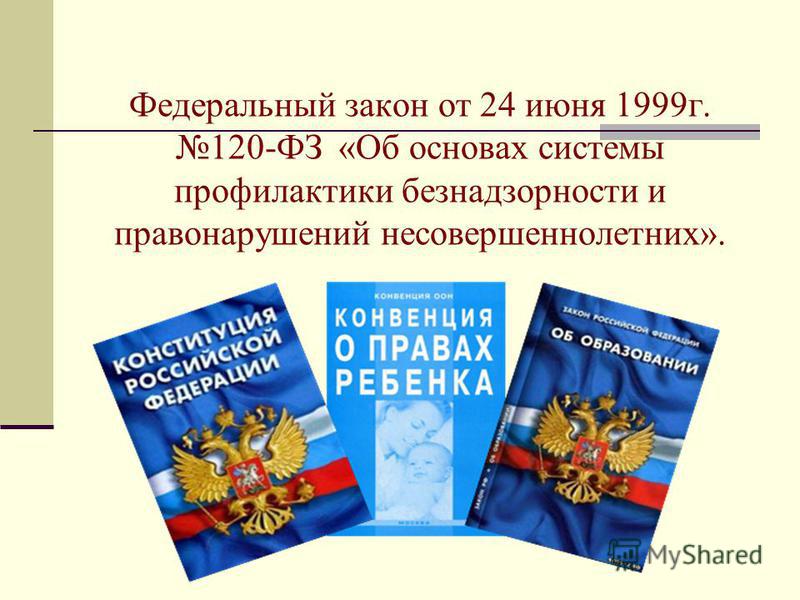 Правомочия комиссии     Мероприятия КДН проводятся в рамках правомочий, которыми данная организация располагает: 1. Запрашивать и получать безвозмездно от государственной власти, системы местного самоуправления, иных учреждений (различных правовых видов, форм собственности) данные, необходимые для работы. 2. Приглашать профессионалов, должностных лиц и других граждан для получения информации, разъяснений по связанным с деятельностью вопросам. 3. Выступать с инициативами в органах государственной власти, местного самоуправления и иных организациях - с теми вопросами, что затрагивают интересы и права детей и подростков. 4. Привлекать к своей работе представителей местной, региональной, федеральной власти, специалистов организаций, иных заинтересованных граждан.5.  Вести прием как несовершеннолетних, так и их законных представителей, родителей. 6. Ставить перед уполномоченной организацией вопрос о привлечении к ответственности тех должностных лиц, кто проигнорировал постановления комиссии, не предпринял меры для выполнения предписаний учреждения. 7. Так как на учете в КДН дети, то комиссия имеет право ходатайствовать перед судом в нескольких случаях. Это неприменение или смягчение наказания для несовершеннолетнего, привлечение его к иной мере ответственности, условное осуждение или досрочный выпуск ребенка из закрытого спецучреждения учебно-воспитательного плана. 8. Ходатайство перед должностным составом воспитательной колонии об изменении условий наказания подростка, применении в его отношении мер поощрения, что предусмотрены Уголовно-исполнительным законодательством РФ. 9. Применять установленные федеральным законом меры воздействия на ребенка или подростка, совершившего противоправное деяние. 10. Исполнять в отношении родителей, опекунов или иных законных представителей несовершеннолетнего меры, предусмотренные законодательством за нарушение его прав и интересов.11. Прочие правомочия, нормируемые региональными и федеральными законодательными актами. Основные направления работы комиссии  Работу комиссии можно разделить на два основных направления: 1. Деятельность по профилактике правонарушений среди детей и подростков. Это ведение учета несовершеннолетних в КДН (тех, кто отличился противоправным поведением), установление причин, что подтолкнули их на правонарушение и устранение данных причин. 2. Работа с родителями или лицами, законно их замещающими. Выявление негативной роли взрослых в совершении ребенком преступления. Вынесение в отношении родителей и законных представителей мер, допускаемых законодательством, - лишение родительских прав, ограничение в дееспособности и проч. Учет комиссии     Важно рассмотреть, кто из юных граждан может состоять на учете в комиссии по делам несовершеннолетних: - Подростки и дети, оставшиеся без попечения родителей. - Несовершеннолетние, чьи законные представители, родители не обеспечивают детей должными условиями проживания, содержания, уровня воспитания. - Подростки, оставившие школу и не занятые в иной деятельности. - Несовершеннолетние, нуждающиеся в государственной помощи. 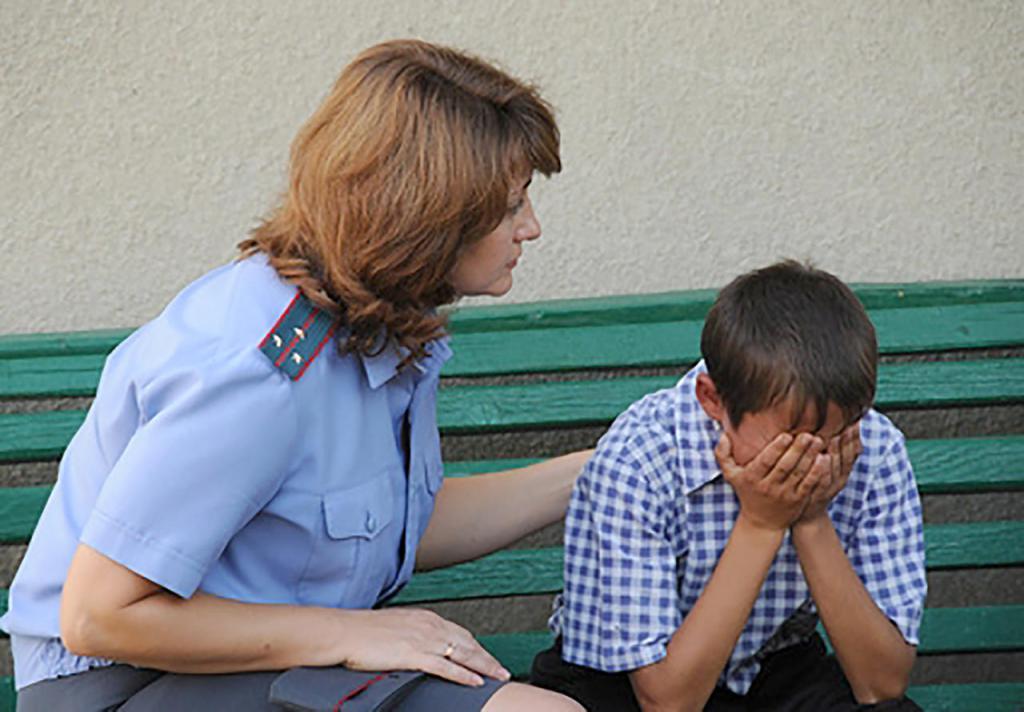    Также на учете в КДН состоят семьи, в которых выявлены неблагоприятные для воспитания детей условия.  Рассмотрение дел комиссией    Обязанность комиссии - рассмотрение следующих дел, касаемых несовершеннолетних: - Совершение ребенком до 14 лет общественно опасного поступка. - Совершение общественно опасного деяния подростком 14-16 лет. - Мелкое хулиганство, предпринятое ребенком до 14 лет. - Административные правонарушения, мелкие спекуляции, в которых замешаны граждане до 18 лет. - Антиобщественные поступки, совершенные несовершеннолетними. - Уклонение детей и подростков от учебы или работы.     Основания для рассмотрения дела КДН - протокол по каждому из нарушений. Предельный срок работы комиссии с ним - 15 дней. Основное количество материала поступает в КДН от инспекции по делам несовершеннолетних. Комиссия может передать какую-то часть своей работы товарищескому суду по месту учебы, работы подростка или ребенка. КДН правомочна рассматривать дела, имеющие следующих адресантов: - Переданные ей в порядке, что предписывает ст. 8 и ст. 10 УПК. - От полицейских органов, структур общеобразовательного и профессионального образования. - От родительских комитетов, организаций при домоуправлениях.-  По заявлениям от граждан. - По своей инициативе.      Вынесение наказания комиссией      Итогом работы с рассматриваемым делом КДН может выбрать следующее:  - Обязательство несовершеннолетнего огласить публичное извинение.-  Вынести ребенку предупреждение. - Объявить несовершеннолетнему выговор (или строгий выговор). - Если подросток старше 16 лет работает, имеет источник дохода, то на него комиссией может быть наложен штраф. - Передать несовершеннолетнего под надзор родителей или лиц, их законно заменяющих. - Направить ребенка или подростка в воспитательное спецучреждение (при совершении серьезного противообщественного деяния).    Одной из самых эффективных практик комиссии является помещение несовершеннолетних в специальные воспитательные учреждения.     Для профилактики антиобщественных деяний детей и подростков проводится и всеобъемлющая работа с их родителями, попечителями и опекунами. Здесь популярны следующие пути: - Общественное порицание. Публичное осуждение за невыполнение собственного родительского долга. Объявляется на заседании комиссии. - Наложение штрафа. - Ограничение в дееспособности. Применяется в отношении тех родителей, кто своим пристрастием к алкоголю, наркотикам ставит свою семью в сложное материальное положение. - Лишение родительских прав - крайняя мера воздействия. Применяется в отношении тех граждан, кто злоупотребляет своими правами родителя или уклоняется от обязанностей по воспитанию, содержанию и образованию несовершеннолетнего. 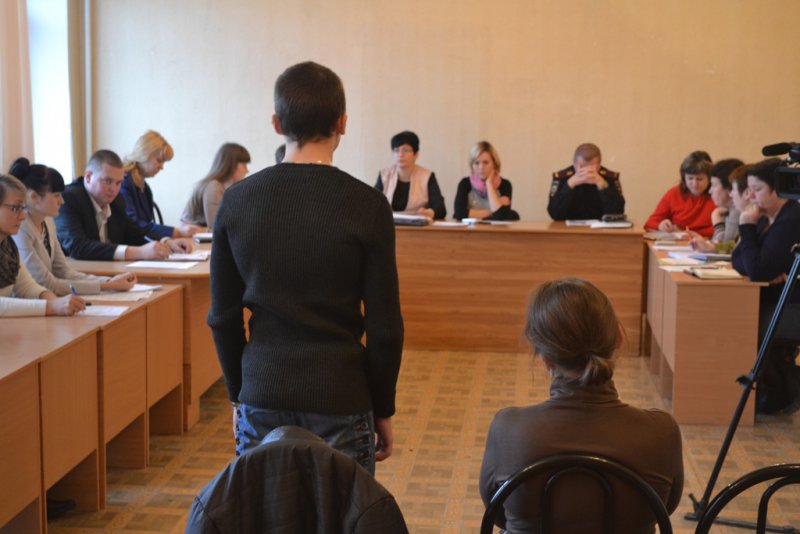   Особенности работы комиссии   Как и любая другая организация, КДН имеет отличительные особенности своей деятельности: - Систематическое информирование о результатах своей работы общественных организаций и государственных органов власти. - Состав членов КДН обязательно постоянен. Недопустима замена одного из них иным гражданином.-  В работе комиссии обязательно участие представителей государственной власти, так как полномочий общественности порой не хватает для полного решения насущных вопросов.-  Все постановления КДН обладают юридической силой. И они обязательны к исполнению в указанные комиссией сроки.-  Деятельность производится совместно с работой полиции, прокуратуры и судебной системы.    Комиссия по делам несовершеннолетних - одно из самых нужных учреждений в госсистеме. КДН не только ведет учет, определяет наказание для детей, подростков и их родителей, но и проводит всеобъемлющую работу по устранению причин антиобщественного поведения несовершеннолетних.  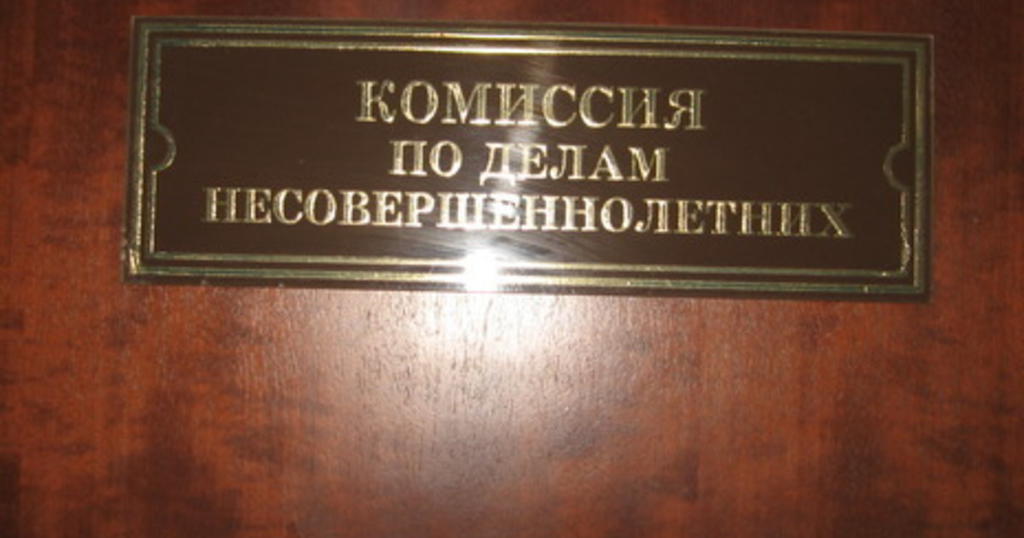 